Многие родители, отдавая ребенка в детский сад, со временем сталкиваются с его категорическим отказом посещать дошкольное учреждение. У кого-то это проявляется буквально после первого визита, кто-то начинает устраивать истерики по утрам, успешно отходив два-три месяца. Что же делать родителям, столкнувшимся с явным нежеланием любимого чада ходить в детский садик? Если ребенок отказывается идти в садик, рекомендации психологов сводятся к обязательному выяснению причин, по которым ребенок  ведет себя подобным образом. Дети всегда ведут себя целесообразно, просто взрослые не могут понять, что они хотят сказать и чего добиться своими капризами. Иногда взрослому может казаться, что ребенок  просто «капризничаети», однако к любому нехарактерному для ребенка поступку следует отнестись со вниманием. И если он плачет и устраивает целые истерики, собираясь в садик, нужно выяснить каковы причины такого поведения. Дети по-разному реагируют к смене образа жизни, это напрямую зависит от характера и темперамента. Экстраверты привыкают к переменам, связанным с садиком, проще и быстрее, нежели интроверты, у которых адаптация может затянуться на полгода и более.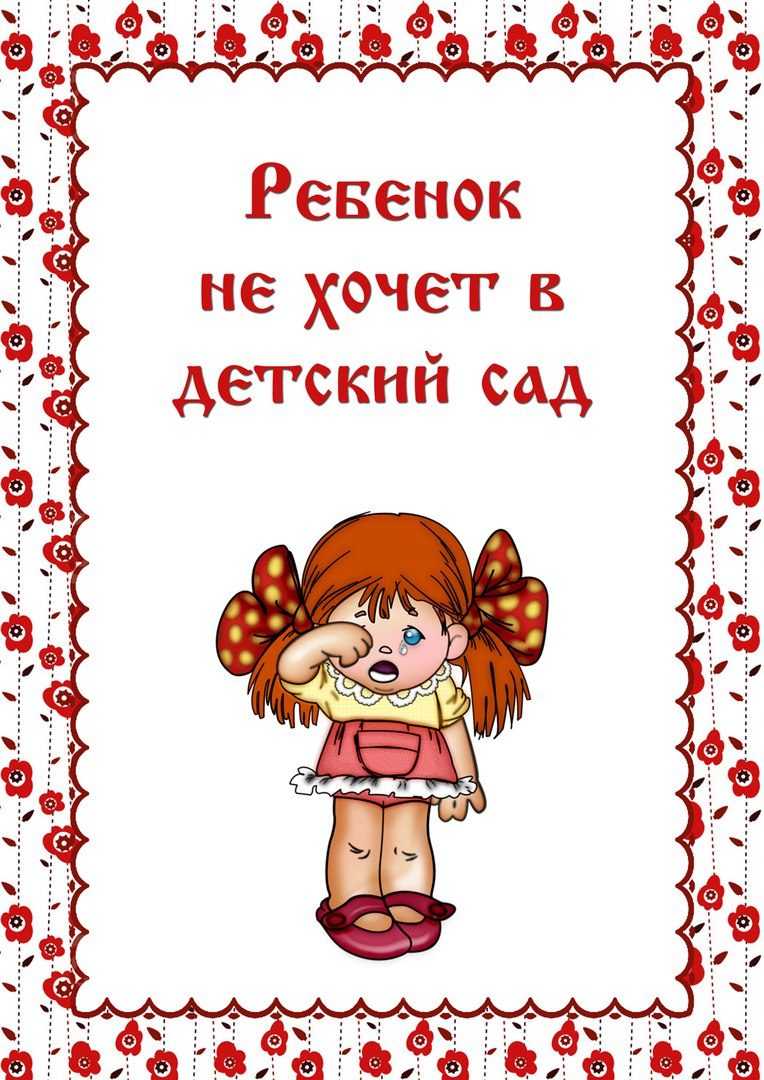 Возможные причины, по которым ребенок не хочет посещать детский садик: Смена устоявшегося режима и ритма жизни. Дети отличаются консерватизмом и смена образа жизни, чужие люди, а также отсутствие мамы, которая ранее всегда была рядом, выбивают их из колеи. Если раньше ребенок знал, какое событие последует дальше, то сейчас все по-другому. Нужно подчиняться новым, непонятным правилам, учиться поведению в коллективе, совместно играться игрушками и пр. Воспитатель воспринимается как чужой человек, к которому у ребенка , пока нет доверия.;Отличительная от домашней среда существования. Непривычная еда, неудобная ложка, холодный горшок, тяжелое одеяло, шум в группе, множество детей, мультиков перед дневным сном — факторов способных вызвать неприятие садика масса. Адаптация к новым социальным условиям у детей протекает достаточно болезненно, нельзя слезы в детском саду списывать на капризы. Родители с помощью воспитателя должны выяснить, что именно вызывает у ребенка дискомфорт и постараться максимально помочь  решить проблему;Не получается подружиться в детском  коллективе. Даже если с воспитателем установились доверительные отношения, бывают ситуации, когда у ребенка не получается подружиться с коллективом и он предпочитает оставаться одиночкой. Потребность общения у каждого ребенка разная. Может быть и такое, что ребенок  просто устает от постоянно окружающих его детей. Но, если после полугода посещения садика, он по-прежнему не сблизился с детьми в группе, предпочитая компании одиночество, это заслуживает внимания родителей и психолога в детском саду.Если родителям самостоятельно не удается разобраться в причинах отказа ребенка посещать   детский сад, нужно обязательно посоветоваться со специалистом. В противном случае, ребенок, который по тем или иным причинам не убрал свой детский страх, может вырасти  неуверенным в себе человеком с кучей страхов и психологических зажимов. Это важный момент для родителей, который важно не пропустить. Определить причину нежелания ходить в детский сад  родителям поможет конструктивный диалог с ребенком. По дороге домой нужно расспрашивать, что больше всего понравилось сегодня, а что не понравилось. Обязательно общайтесь с детьми, они как правило, достаточно честны и с радостью все рассказывают .  Дома в процессе игры в «детский сад» моделировать различные ситуации и внимательно наблюдать за реакцией ребенка на одни или другие события. Это поможет выяснить, что вызывает негативное отношение к садику.Что не нужно делать родителям: поддаваться на крики и истерики, и уже придя в сад, разворачиваться у самых дверей и вести кроху обратно домой;не затягивать сцену прощания, иначе истерика грозит затянуться надолго. Перед уходом родитель должен сказать, что обязательно вернется, чтобы малыш не думал, что его бросают;если первое время ребенок сильно плачет после ухода мамы, ему очень тяжело дается расставание с ней, стоит попробовать бабушке или папе отводить ребенка в детский сад. Старайтесь говорить с ребенком и объяснять причину, вашего уходу. Говорите, что «У вас есть дела», «Вы идете на работу, что зарабатывать деньги, для того чтобы потом к примеру сходить с ребенком в цирк, или купить что то нужное, или игрушку для ребенка, и ваше нахождение на работе необходимо, и вы по этой причине ведете ребенка в садик». Постарайтесь общаться с ребенком на равных. Ребенок, это уже личность, найдите слова, чтобы не обижая, донести до него грамотно информацию.дома играть с малышом в «детский садик», с помощью игрушек придумывая положительные ситуации. Одну из игрушек можно дать с собой, чтобы кроха с ней спал или просто хранил в своем шкафчике;не стоит делать перерывы в посещениях без объективных на то причин,  это гарантированно затянет адаптационный период. Если ребёнок долго болел, постарайтесь отнестись к нему с понимаем, и возможно ребенку снова нужно будет время, для адаптации. в присутствии ребенка не отзываться негативно о поведении других детей или воспитателя. Напротив, опять таки обсуждать и разговаривать о любых процессах, с понимаем. дома максимально оградить нервную систему крохи от перегрузки. Ребенок и так получает большой всплеск эмоций в саду, потому вместо мультиков лучше вместе почитать книжку или поиграть конструктором. И тем более оградить общение ребенка с телефоном. Важную роль, в период адаптации играет режим дня. Не перегружайте ребенка. Дети в возрасте до 7-ми лет должны спать ночью не менее 10 часов, потому отбой должен быть не позже 21.00. Хорошо отдохнувший ночью ребенок, не так остро воспримет уход мамы. В период адаптации нужно больше уделяйте внимания ребенку, даря ему свою любовь и ласку. Важно объяснить, зачем необходимо посещать сад, чтобы у него не возникло мыслей, что это наказание.